№ п/пНаименование товара, работ, услугЕд. изм.Кол-воТехнические, функциональные характеристикиТехнические, функциональные характеристики№ п/пНаименование товара, работ, услугЕд. изм.Кол-воПоказатель (наименование комплектующего, технического параметра и т.п.)Описание, значение1.СО 1.20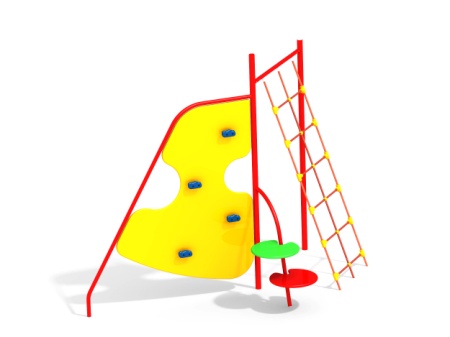 Шт. 11.СО 1.20Шт. 1Высота  (мм) 2100 (± 10мм)1.СО 1.20Шт. 1Длина  (мм)2200(± 10мм)1.СО 1.20Шт. 1Ширина  (мм)2200 (± 10мм)1.СО 1.20Шт. 1Применяемые материалыПрименяемые материалы1.СО 1.20Шт. 1КаркасСтойки в количестве 2 шт изготовить из металлической трубы диаметром  не менее 42 мм с толщиной стенки не менее 3,5 мм, перекладины изготовить из металлической трубы диаметром не менее 32 мм с толщиной стенки не менее 2,5 мм. Альпинистская стенка с зацепамиВ кол-ве 1 шт. должна быть выполнена из влагостойкой фанеры марки ФСФ сорт не ниже 2/2 и толщиной не менее 21 мм, и  иметь зацепы для лазания.СтупенькиВ кол-ве 2 шт. должна быть выполнена из влагостойкой фанеры марки ФСФ сорт не ниже 2/2 и толщиной не менее 21 ммСетка полипропиленоваяВ кол-ве 1 шт.  размером не менее 2500х600мм. Должна быть выполнена из полипропиленового армированного каната, скрепленного между собой антивандальной и безопасной  пластиковой стяжкой троса.МатериалыВлагостойкая фанера должна быть  марки ФСФ сорт не ниже 2/2, все торцы фанеры должны быть закругленными, радиус не менее 20мм, ГОСТ р 52169-2012 и окрашенная двухкомпонентной краской, специально предназначенной для применения на детских площадках, стойкой к сложным погодным условиям, истиранию, устойчивой к воздействию ультрафиолета и влаги. Металл покрашен полимерной порошковой краской. Заглушки пластиковые, цветные. Все метизы оцинкованы. 